Анотація навчального курсуМета курсу (набуті компетентності) Мета викладання дисципліни. Дисципліна «Державний фінансовий контроль» спрямована на формування у студентів теоретичних знань щодо організаційних основ здійснення державного фінансового контролю та набуття навичок практичного використання його методів та прийомів в контрольно-ревізійному процесі, а також оволодіння прийомами і способами систематизації, узагальнення, оформлення та реалізації результатів контрольних заходів щодо різних суб’єктів і об’єктів державного фінансового контролю. Дисципліна орієнтує на узагальнення досвіду міжнародних інституцій з питань фінансового контролю та пошук можливостей його використання у вітчизняній практиці.За результатами опанування навчальної дисципліни здобувачі вищої освіти набувають професійні компетентності, а саме:Здатність вчитися і оволодівати сучасними знаннями (ЗК01).Здатність до абстрактного мислення, аналізу та синтезу (ЗК02).Здатність працювати в команді (ЗК03).Здатність працювати автономно (ЗК04).Здатність діяти на основі етичних міркувань (мотивів) (ЗК06).Здатність бути критичним та самокритичним (ЗК07).Знання та розуміння предметної області та розуміння професійної діяльності (ЗК08).Здатність спілкуватися державною мовою як усно, так і письмово (ЗК09).Здатність спілкуватися іноземною мовою (ЗК10).Навички використання сучасних інформаційних систем і комунікаційних технологій (ЗК11).Здатність проведення досліджень на відповідному рівні.(ЗК13).Здатність досліджувати тенденції розвитку економіки за допомогою інструментарію макро-та мікроекономічного аналізу, робити узагальнення стосовно оцінки прояву окремих явищ, які властиві сучасним процесам в економіці (СК01).Використовувати математичний інструментарій для дослідження соціально-економічних процесів, розв’язання прикладних завдань в сфері обліку, аналізу, контролю, аудиту, оподаткування (СК02).Здатність до відображення інформації про господарські операції суб’єктів господарювання в фінансовому та управлінському обліку, їх систематизації, узагальнення у звітності та інтерпретації для задоволення інформаційних потреб осіб, що приймають рішення (СК03).Застосовувати знання права та податкового законодавства в практичній діяльності суб’єктів господарювання (СК04).Проводити аналіз господарської діяльності підприємства та фінансовий аналіз з метою прийняття управлінських рішень (СК05).Здійснювати облікові процедури із застосуванням спеціалізованих інформаційних систем і комп’ютерних технологій (СК06).Ідентифікувати та оцінювати ризики недосягнення управлінських цілей суб’єкта господарювання, недотримання ним законодавства та регулювання діяльності, недостовірності звітності, збереження й використання його ресурсів (СК08).Здатність застосовувати етичні принципи під час виконання професійних обов’язків (СК10).Демонструвати розуміння вимог щодо професійної діяльності, зумовлених необхідністю забезпечення сталого розвитку України, її зміцнення як демократичної, соціальної, правової держави. (СК11).Що забезпечується досягненням наступних програмних результатів навчання:Формувати й аналізувати фінансову, управлінську, податкову і статистичну звітність підприємств та правильно інтерпретувати отриману інформацію для прийняття управлінських рішень (ПР04)Розуміти організаційно-економічний механізм управління підприємством та оцінювати ефективність прийняття рішень з використанням обліково-аналітичної інформації (ПР08)Вміти працювати як самостійно, так і в команді, проявляти лідерські якості та відповідальність у роботі, дотримуватися етичних принципів, поважати індивідуальне та культурне різноманіття (ПР17).Аналізувати розвиток систем, моделей і методів бухгалтерського обліку на національному та міжнародному рівнях з метою обґрунтування доцільності їх запровадження на підприємстві. (ПР18).Структура курсуРекомендована література1.Андрєєв П. Теоретичні підходи до визначення внутрішнього державного фінансового контролю. Вісник Київського національного університету імені Тараса Шевченка. Економіка. 2013. Вип. 6. С. 5-7. 2.Баранюк Ю. Р. Економічна природа державного фінансового контролю. Вісник Хмельницького національного університету. Економічні науки. 2017. No 6(2). С. 127-137. 3.Бортняк В. А. Державний фінансовий контроль: система, принципи та особливості структурної ієрархії. Форум права. 2014. No 3. С. 29–34. 4.Бутник О. О. Державне управління організацією фінансового контролю: аналіз зарубіжного досвіду для України. Інвестиції: практика та досвід.2018. № 16. С. 79-81.5.Бюджетний кодекс України: Закон України від 08.07.2010. No2456-VI.URL: https://zakon.rada.gov.ua/laws/card/2456-176.Варналій З. С. Cучасні тенденції розвитку системи державного фінансового контролю України. Економіка і регіон.2017. № 2. С. 23-29. 7.Гребень С. Є. Види, форми та методи державного фінансового контролю: сутність та принципові відмінності. Інвестиції: практика та досвід. 2017. № 22. С.103-1088.Гупаловська М. Б. Державний внутрішній фінансовий контроль: теоретична концептуалізація та сучасні пріоритети. Економіка. Фінанси. Право. 2015. № 12/1. С. 20-23.9.Державний фінансовий контроль у публічному управлінні: навчальний посібник / М. Б. Гупаловська, С. Л. Коваль, В. М. Русін, І. П. Сидор, Б. С. Шулюк; за ред. В. М. Русіна та Б. С. Шулюк. Тернопіль: Вектор, 2018. 221 с.10.Ємельянов В. М., Степанюк Д. А. Пріоритетні аспекти розвитку системи державного фінансового контролю в Україні. Публічне управління та регіональний розвиток.2018. № 1. С. 126-143. 11.Жадан Т. А. Економічна сутність та зміст поняття "державний фінансовий контроль".Причорноморські економічні студії.2017. Вип. 16. С. 161-168. 12.Здирко Н. Г., Шевчук О. Д. Державний фінансовий контроль в Україні: сучасний стан та перспективи розвитку. Економіка. Фінанси. Менеджмент: актуальні питання науки і практики. 2018. № 5. С. 7-24. 13. Іванова І. М. Державний фінансовий контроль. Парадигми розвитку: монографія. К. : Академвидав, 2010. 168 с.14.Костишин Н. С. Сучасний стан державного фінансового контролю та шляхи підвищення ефективного його розвитку. Проблеми системного підходу в економіці.2018. Вип. 4. С. 151-156. 15.Панасюк О. В. Аналіз досвіду у сфері державного фінансового контролю: Європейський Союз та Україна. Економічний вісник. Серія : Фінанси, облік, оподаткування.2018. Вип. 2. С. 139-145. 16.Стефанюк І. Б. Оцінка діяльності органів державного фінансового контролю. Фінанси України.2018. № 1. С. 100-111. 17.Хмельков А. В. Державний фінансовий контроль: підручник. Х.: ХНУ імені В. Н. Каразіна, 2017. 228 с.18.Шулюк Б. С. Шляхи розвитку державного фінансового контролю в Україні у контексті досвіду економічно розвинутих країн. Економіка. Фінанси. Право. 2018. № 6. С. 25-29.19.Шутов М. І. Державний фінансовий контроль в Україні (теорія та практика) : монографія. Одеса : Юридична література, 2004. 136 с.20.Яремчук І. В. Державний внутрішній фінансовий контроль в умовах реформування галузі охорони здоров’я України. Збірник наукових праць Університету державної фіскальної служби України. 2018. № 2. С. 408-422.Інформаційні ресурси.http://www.mon.gov.ua - сайт міністерства освіти і науки Україниhttp://www.snu.edu.ua - сайт Східноукраїнського національного університету ім. В. ДаляМетодичне забезпеченняОпорний конспект лекцій; методичні матеріали для проведення самостійної роботи; навчально-методичний комплекс дистанційного курсу дисципліни.Оцінювання курсуЗа повністю виконані завдання студент може отримати визначену кількість балів:Таблиця 1Оцінювання курсу для студентів денної форми навчанняТаблиця 2 Оцінювання курсу для студентів заочної форми навчанняТаблиця 3 Шкала оцінювання студентівПолітика курсуСилабус курсу:Силабус курсу: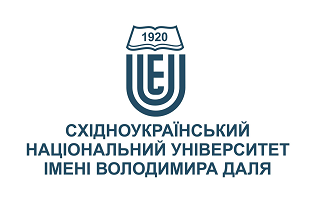 ДЕРЖАВНИЙ ФІНАНСОВИЙ КОНТРОЛЬ 2ДЕРЖАВНИЙ ФІНАНСОВИЙ КОНТРОЛЬ 2Ступінь вищої освіти:МагістрМагістрСпеціальність: Облік і оподаткуванняОблік і оподаткуванняРік підготовки:22Семестр викладання:ОсіннійОсіннійКількість кредитів ЄКТС:55Мова(-и) викладання:українськаукраїнськаВид семестрового контролюіспитіспитАвтор курсу та лектор:Автор курсу та лектор:Автор курсу та лектор:Автор курсу та лектор:Автор курсу та лектор:д.е.н. проф. Клюс Юлія Ігорівнад.е.н. проф. Клюс Юлія Ігорівнад.е.н. проф. Клюс Юлія Ігорівнад.е.н. проф. Клюс Юлія Ігорівнад.е.н. проф. Клюс Юлія Ігорівнад.е.н. проф. Клюс Юлія Ігорівнад.е.н. проф. Клюс Юлія Ігорівнад.е.н. проф. Клюс Юлія Ігорівнавчений ступінь, вчене звання, прізвище, ім’я та по-батьковівчений ступінь, вчене звання, прізвище, ім’я та по-батьковівчений ступінь, вчене звання, прізвище, ім’я та по-батьковівчений ступінь, вчене звання, прізвище, ім’я та по-батьковівчений ступінь, вчене звання, прізвище, ім’я та по-батьковівчений ступінь, вчене звання, прізвище, ім’я та по-батьковівчений ступінь, вчене звання, прізвище, ім’я та по-батьковівчений ступінь, вчене звання, прізвище, ім’я та по-батьковізавідувачка кафедри обліку і оподаткуваннязавідувачка кафедри обліку і оподаткуваннязавідувачка кафедри обліку і оподаткуваннязавідувачка кафедри обліку і оподаткуваннязавідувачка кафедри обліку і оподаткуваннязавідувачка кафедри обліку і оподаткуваннязавідувачка кафедри обліку і оподаткуваннязавідувачка кафедри обліку і оподаткуванняпосадапосадапосадапосадапосадапосадапосадапосадаklius@snu.edu.ua+380505610453Viber за номером телефону Viber за номером телефону 513ГК аудиторія кафедри ОбОп електронна адресателефонмесенджермесенджерконсультаціїЦілі вивчення курсу:Фінансовий контроль є обов’язковим атрибутом економіки будь-якої країни, так як спрямований на дотримання законності, фінансової дисципліни, запобігання фінансовим правопорушенням під час мобілізації, розподілу та використання централізованих та децентралізованих фондів, коштів для виконання завдань і функцій держави й ефективного соціально-економічного розвитку всіх суб’єктів фінансових відносин. Незважаючи на значну кількість органів державного фінансового контролю, учасники фінансових відносин нерідко припускаються порушень, які негативно впливають на стан державних фінансів. Серед таких порушень можна виокремити нецільове та/або неефективне використання бюджетних коштів, ухилення (свідоме і несвідоме) від виконання податкових зобов'язань, неподання (або несвоєчасне подання, або неправильне складання) фінансової звітності, знищення документації тощо.Результати навчання:Володіти теоретичними основами державного фінансового контролю; застосовувати законодавчо –нормативні документи, які регламентують порядок організації та проведення державного фінансового контролю; використовувати методологічні принципи державного фінансового контролю; знати порядок функціонування Державної аудиторської служби; освоїти права, обов’язки і відповідальності державних аудиторів; знати повноваження та функції контролюючих органів, що здійснюють інспектування і державний фінансовий аудит на різних рівнях управління державними фінансами етапів і стадій основних контрольних заходів з урахуванням поставлених завдань щодо різних об’єктів і форм державного фінансового контролю; застосувати методи проведення контрольних заходів різними суб’єктами державного фінансового контролю; застосовувати порядок систематизації та узагальнення матеріалів контролю; уміти використовувати принципи та стандарти державного аудиту; планувати державний фінансовий аудит діяльності суб’єктів господарювання; виявити і розрізнити порушення в процесі перевірки господарських операцій на підприємстві; ефективно організувати процес державного аудиту фінансової звітності; обирати оптимальні методи, способи та прийоми здійснення перевірок і організувати їх виконання; складати робочі і підсумкові документи за результатами перевірки діяльності підприємства; об’єктивно оцінювати та аналізувати інформацію, отриману за результатами проведення контрольних заходів; компетентно розробляти документи з державного аудиту; опрацьовувати результати перевірки за допомогою сучасних комп’ютерних програм.Передумови до початку вивчення:Дисципліна носить комплексний міжгалузевий характер і об’єднує знання, вміння та навички, отримані в ході вивчення фінансів, податкової системи бухгалтерського обліку фінансового обліку та інших дисциплін.№ТемаГодини (Л/ЛБ/ПЗ)за формами навчанняСтислий змістІнструменти і завдання1Сутність, завдання та функції контролю фінансово-господарської діяльностіденна2/0/2заочна 1/0/0,3Контроль фінансово-господарської діяльності: сутність поняття, його завдання та функції. Презентації,практичні вправи,ситуаційні завдання,тести,індивідуальні завдання2Види і форми контролю фінансово-господарської діяльностіденна4/0/4заочна 1/0/0,3Підходи до класифікації контролю фінансово-господарської діяльності.Презентації,практичні вправи,ситуаційні завдання,тести,індивідуальні завдання3Методи і методичні прийоми контролю фінансово-господарської діяльностіденна2/0/2заочна 0,5/0/0,2Загальнонаукові і специфічні методи та методичні прийоми контролю фінансово-господарської діяльностіПрезентації,практичні вправи,ситуаційні завдання,тести,індивідуальні завдання4Суб’єкти контролю фінансово-господарської діяльності та їх характеристикаденна3/0/3заочна 0,5/0/0,2Суб’єкти зовнішнього та внутрішнього контролю фінансово-господарської діяльності.Презентації,практичні вправи,ситуаційні завдання,тести,індивідуальні завдання5Організація проведення контролю фінансово-господарської діяльностіденна2/0/2заочна 0,5/0/0,2Організаційна, дослідна та завершальна стадії контролю фінансово-господарської діяльності.Презентації,практичні вправи,ситуаційні завдання,тести,індивідуальні завдання6Відповідальність за порушення у фінансово-господарській сферіденна2/0/2заочна 0,5/0/0,2Поняття та види відповідальності за порушення законодавства у фінансово-господарській сферіПрезентації,практичні вправи,ситуаційні завдання,тести,індивідуальні завдання7Організація та методика здійснення контролю касових і банківських операційденна2/0/2заочна 0,5/0/0,2Завдання, джерела інформації, напрями та методичні прийоми здійснення контролю касових і банківських операцій.Презентації,практичні вправи,ситуаційні завдання,тести,індивідуальні завдання8Організація та методика здійснення контролю розрахункових операцій.денна4/0/4заочна 0,5/0/0,2Завдання, джерела інформації, напрями та методичні прийоми контролю розрахункових операцій.Презентації,практичні вправи,ситуаційні завдання,тести,індивідуальні завдання9Організація та методика здійснення контролю розрахунків з оплати праціденна2/0/2заочна 0,5/0/0,2Завдання, джерела інформації, напрями та методичні прийоми здійснення контролю розрахунків з оплати праціПрезентації,практичні вправи,ситуаційні завдання,тести,індивідуальні завдання10Організація та методика здійснення контролю операцій з основними засобами і нематеріальними активамиденна2/0/2заочна 0,5/0/0,2Завдання, джерела інформації, напрями та методичні прийоми здійснення контролю операцій з основними засобами іНМА.Презентації,практичні вправи,ситуаційні завдання,тести,індивідуальні завдання11Організація та методика здійснення контролю операцій з товарно-матеріальними цінностямиденна2/0/2заочна 0,5/0/0,2Завдання, джерела інформації, напрями та методичні прийоми здійснення контролю операцій з ТМЦПрезентації,практичні вправи,ситуаційні завдання,тести,індивідуальні завдання12Організація та методика здійснення контролю виробництва та реалізації продукціїденна4/0/4заочна 0,5/0/0,2Завдання, джерела інформації, напрями та методичні прийоми здійснення контролю виробництва та реалізації продукціїПрезентації,практичні вправи,ситуаційні завдання,тести,індивідуальні завдання13Організація та методика здійснення контролю фінансових результатів та фінансового стану підприємстваденна4/0/4заочна 0,5/0/0,2Завдання, джерела інформації, напрями та методичні прийоми здійснення контролю фінансових результатів та фінансового стану підприємстваПрезентації,практичні вправи,ситуаційні завдання,тести,індивідуальні завдання14Організація та методика здійснення контролю бухгалтерського обліку та фінансової звітностіденна2/0/2заочна 0,5/0/0,2Завдання, джерела інформації, напрями та методичні прийоми здійснення контролю бухгалтерського обліку та фінансової звітностіПрезентації,практичні вправи,ситуаційні завдання,тести,індивідуальні завданняІнструменти і завданняКількість балівУчасть в обговоренні20Тести25Індивідуальні завдання25Заліковий тест30Разом100Активність роботи на практичних завданьВиконання і захист контрольної роботиЗаліковий тестСума104050100Сума балів за всі види навчальної діяльностіОцінка ECTSОцінка за національною шкалою90 – 100Азараховано82-89Взараховано74-81Сзараховано64-73Dзараховано60-63Е зараховано35-59FXне зараховано з можливістю повторного складання0-34Fне зараховано з обов’язковим повторним вивченням дисципліниПлагіат та академічна доброчесність:Списування під час виконання поточних модульних робіт та тестування заборонено (в т.ч. із використанням мобільних девайсів). Мобільні пристрої дозволяється використовувати лише під час он-лайн тестування та підготовки практичних завдань в процесі заняття.Завдання і заняття:Всі завдання, передбачені програмою курсу мають бути виконані своєчасно і оцінені в спосіб, зазначений вище. Аудиторні заняття мають відвідуватись регулярно. Пропущені заняття (з будь-яких причин) мають бути відпрацьовані з отриманням відповідної оцінки не пізніше останнього тижня поточного семестру. В разі поважної причини (хвороба, академічна мобільність тощо) терміни можуть бути збільшені за письмовим дозволом директора інституту.Поведінка в аудиторії:На заняття студенти вчасно приходять до аудиторії відповідно до діючого розкладу та обов’язково мають дотримуватися вимог техніки безпеки.Вимоги до студента:бути присутнім в аудиторії згідно розкладу та часу проведення занять;залишати аудиторію з дозволу викладача;не заважати викладачу проводити заняття.бути підготовленим відповідно до тем курсу;виконувати вимоги та своєчасно проходити контрольні заходи.